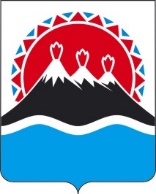 П О С Т А Н О В Л Е Н И ЕПРАВИТЕЛЬСТВАКАМЧАТСКОГО КРАЯг. Петропавловск-КамчатскийВ соответствии с подпунктом 2 пункта 2 статьи 78 Бюджетного кодекса Российской Федерации, абзацем пятым пункта 3 статьи 9 Федерального закона от 12.01.1996 № 8-ФЗ «О погребении и похоронном деле», постановлением Правительства Российской Федерации от 18.09.2020 № 1492 «Об общих требованиях к нормативным правовым актам, муниципальным правовым актам, регулирующим предоставление субсидий, в том числе грантов в форме субсидий, юридическим лицам, индивидуальным предпринимателям, а также физическим лицам – производителям товаров, работ, услуг, и о признании утратившими силу некоторых актов Правительства Российской Федерации и отдельных положений некоторых актов Правительства Российской Федерации»ПРАВИТЕЛЬСТВО ПОСТАНОВЛЯЕТ:Утвердить Порядок предоставления субсидий из средств краевого бюджета специализированным службам по вопросам похоронного дела, осуществляющим погребение отдельных категорий граждан в Камчатском крае, согласно приложению к настоящему постановлению.Настоящее постановление вступает в силу после дня его официального опубликования и распространяется на правоотношения, возникшие с 1 марта 2022 года.Приложение к постановлению ПравительстваКамчатского краяот [Дата регистрации] № [Номер документа]Порядок предоставления субсидий из средств краевого бюджета специализированным службам по вопросам похоронного дела, осуществляющим погребение отдельных категорий граждан в Камчатском крае1. Настоящий Порядок определяет цель, условия и порядок предоставления субсидий из краевого бюджета специализированным службам по вопросам похоронного дела в целях возмещения стоимости услуг по погребению умерших, которые не подлежали обязательному социальному страхованию на случай временной нетрудоспособности и в связи с материнством на день смерти и не являлись пенсионерами, а также в случае рождения мертвого ребенка по истечении 154 дней беременности (далее – получатели субсидии, стоимость услуг по погребению умерших, отдельные категории умерших граждан).2. Направления затрат (недополученных доходов), на возмещение которых предоставляется субсидия:1) оформление документов, необходимых для погребения;2) облачение тела; предоставление и доставка гроба и других предметов, необходимых для погребения;3) перевозка тела (останков) умершего на кладбище;4) погребение.3. Сведения о субсидии размещаются на едином портале бюджетной системы Российской Федерации в информационно-телекоммуникационной сети «Интернет» в разделе «Бюджет».Субсидии предоставляются Министерством социального благополучия и семейной политики Камчатского края (далее – Министерство), осуществляющего функции главного распорядителя бюджетных средств, до которого в соответствии с бюджетным законодательством Российской Федерации как до получателя бюджетных средств доведены в установленном порядке лимиты бюджетных обязательств на предоставление субсидий на соответствующий финансовый год (соответствующий финансовый год и плановый период) на цели, указанные в части 1 настоящего Порядка.Перечисление средств субсидии получателю субсидии за декабрь текущего финансового года осуществляется Министерством в январе очередного финансового года в рамках лимитов бюджетных ассигнований, предусмотренных на указанные цели в очередном финансовом году.4. Получателем субсидии является специализированная служба по вопросам похоронного дела, создаваемая органами местного самоуправления в Камчатском крае.5. Условиями предоставления субсидии являются:1) фактическое осуществление погребения отдельных категорий умерших граждан на территории Камчатского края в соответствии с гарантированным перечнем услуг по погребению;2) соответствие получателя субсидии на первое число месяца, предшествующего месяцу, в котором планируется принятие решение о заключении соглашения о предоставлении субсидии, следующим требованиям:а) получатели субсидии – юридические лица не должны находиться в процессе реорганизации (за исключением реорганизации в форме присоединения к юридическому лицу, являющемуся участником отбора, другого юридического лица), ликвидации, в отношении них не введена процедура банкротства, деятельность участника отбора не приостановлена в порядке, предусмотренном законодательством Российской Федерации;б) получатели субсидии не должны являться иностранными юридическими лицами, а также российскими юридическими лицами, в уставном (складочном) капитале которых доля участия иностранных юридических лиц, местом регистрации которых является государство или территория, включенные в утвержденный Министерством финансов Российской Федерации перечень государств и территорий, предоставляющих льготный налоговый режим налогообложения и (или) не предусматривающих раскрытия и предоставления информации при проведении финансовых операций (офшорные зоны), в совокупности превышает 50 процентов;в) у получателя субсидии должна отсутствовать неисполненная обязанность по уплате налогов, сборов, страховых взносов, пеней, штрафов, процентов, подлежащих уплате в соответствии с законодательством Российской Федерации о налогах и сборах;г) у получателя субсидии должна отсутствовать просроченная задолженность по возврату в краевой бюджет субсидий, бюджетных инвестиций, предоставленных в том числе в соответствии с иными правовыми актами, а также иная просроченная (неурегулированная) задолженность по денежным обязательствам перед краевым бюджетом;д) в реестре дисквалифицированных лиц отсутствуют сведения о дисквалифицированных руководителе, членах коллегиального исполнительного органа, лице, исполняющем функции единоличного исполнительного органа, или главном бухгалтере получателя субсидии;е) получатель субсидии не получает средства из краевого бюджета на основании иных нормативных правовых актов Камчатского края на цели, указанные в пункте 2 настоящего Порядка.6. Субсидии предоставляются на основании соглашений о предоставлении субсидий, которые заключаются Министерством с получателями субсидий один раз на финансовый год. Соглашение о предоставлении субсидий заключается в соответствии с типовой формой, утвержденной Министерством финансов Камчатского края, для соответствующего вида субсидии.7. Обязательными условиями предоставления субсидий, включаемыми в соглашения о предоставлении субсидий, являются:1) согласование новых условий соглашений или заключение дополнительных соглашений о расторжении соглашений при недостижении согласия по новым условиям в случае уменьшения Министерству ранее доведенных лимитов бюджетных обязательств, приводящих к невозможности предоставления субсидий в размере, определенном в соглашениях;2) согласие получателя субсидий на осуществление соответственно Министерством и органами государственного финансового контроля проверок соблюдения получателем субсидий условий, целей и порядка предоставления субсидий;3) получатель субсидии обязуется вести раздельный учет затрат по услугам, субсидируемым за счет средств краевого бюджета.8. В целях заключения соглашения о предоставлении субсидий получатель субсидий представляет в Министерство следующие документы:1) заявление на заключение соглашения о предоставлении субсидий в простой письменной форме, подписанное руководителем получателя субсидий;2) справку, подписанную руководителем получателя субсидий, подтверждающую соответствие получателя субсидий требованиям, указанным в пункте 2 части 5 настоящего Порядка;3) копию нормативного правового акта органа местного самоуправления в Камчатском крае об установлении стоимости услуг, предоставляемых согласно гарантированному перечню услуг по погребению, заверенную надлежащим образом.9. Документы, указанные в части 8 настоящего Порядка, подлежат обязательной регистрации не позднее следующего дня, после дня их поступления в Министерство.10. Министерство в течение 5 рабочих дней со дня регистрации документов, указанных в части 8 настоящего Порядка, получает в отношении получателя субсидии сведения из Единого государственного реестра юридических лиц, а также сверяет информацию по подпункту «д» пункта 2 части 5 настоящего Порядка на официальном сайте Федеральной налоговой службы на странице «Поиск сведений в реестре дисквалифицированных лиц», рассматривает их и принимает решение о заключении с получателем субсидии соглашения о предоставлении субсидии либо об отказе в заключении соглашения о предоставлении субсидии.11. Основаниями для отказа в заключении соглашения о предоставлении субсидии являются:1) несоответствие получателя субсидии требованиям, установленным пунктом 2 части 5 настоящего Порядка;2) несоответствие представленных получателем субсидии документов требованиям, установленным частью 8 настоящего Порядка;3) непредставление или представление не в полном объеме получателем субсидии документов, указанных в части 8 настоящего Порядка;4) наличие в представленных получателем субсидии документах недостоверной информации.12. В случае принятия решения об отказе в заключении соглашения о предоставлении субсидии Министерство в течение 5 рабочих дней со дня со дня принятия указанного решения направляет получателю субсидии уведомление о принятом решении с указанием оснований для отказа в простой письменной форме посредством почтового отправления, или на адрес электронной почты, или иным способом, обеспечивающим подтверждение получения указанного решения. 13. В случае принятия решения о заключении соглашения Министерство в течение 5 рабочих дней со дня принятия такого решения направляет получателю субсидии подписанный со своей стороны проект соглашения в двух экземплярах посредством почтового отправления, или на адрес электронной почты, или иным способом, обеспечивающим подтверждение получения указанного проекта соглашения получателем субсидии.Получатель субсидии в течение 7 рабочих дней со дня получения проекта соглашения подписывает и возвращает оригинал 1 экземпляра соглашения в Министерство.В случае не поступления в Министерство подписанного соглашения в течение 7 рабочих дней со дня получения получателем субсидии проекта соглашения получатель субсидии признается уклонившимся от заключения соглашения.14. Размер субсидии определяется исходя из стоимости и количества фактически оказанных услуг по погребению отдельных категорий умерших граждан в соответствии с гарантированным перечнем услуг по погребению.Стоимость услуг, предоставляемых согласно гарантированному перечню услуг по погребению, определяется органами местного самоуправления в установленном законодательством порядке.Количество фактически оказанных услуг определяется получателем субсидии на основании реестров о фактически произведенных получателем субсидии захоронениях.15. В целях получения субсидии получатель субсидии ежемесячно не позднее 15 числа месяца, следующего за отчетным месяцем, представляет в Министерство следующие документы, подтверждающие фактически понесенные затраты:1) счет на оплату оказанных услуг по погребению отдельных категорий граждан по гарантированному перечню услуг по погребению;2) акт оказанных услуг по погребению отдельных категорий граждан по гарантированному перечню услуг по погребению;3) оригинал регистрационного удостоверения (реестра) о захоронении с указанием номера и даты захоронения;4) оригинал справки о смерти, выданной отделом записи актов гражданского состояния муниципального образования;5) оригинал справки о рождении ребенка, родившегося мертвым, выданной отделом записи актов гражданского состояния муниципального образования (в случае рождения мертвого ребенка по истечении 154 дней беременности);6) заверенную копию трудовой книжки умершего либо заявление лица, взявшего на себя обязанность осуществить погребение умершего, об отсутствии трудовой книжки умершего (при наличии).16. Министерство в течение 5 рабочих дней со дня поступления документов, указанных в части 15 настоящего Порядка, принимает решение о предоставлении субсидии либо об отказе в ее предоставлении.17. Основаниями для отказа в предоставлении субсидии являются:1) несоответствие представленных получателем субсидии документов части 15 настоящего Порядка;2) представление документов, установленных частью 15 настоящего Порядка на отдельные категории умерших в период более шести месяцев со дня их погребения;3) представление не полного пакета документов, указанных в части 15 настоящего Порядка, получателем субсидии;4) наличие в представленных получателем субсидии документах недостоверной информации;5) представление пакета документов в отношении умершего, не относящегося к отдельным категориям граждан, установленных частью 2 настоящего Порядка.18. В случае принятия решения об отказе в предоставлении субсидии Министерство в течение 5 рабочих дней, следующих за днем принятия такого решения, направляет в адрес получателя субсидии в простой письменной форме уведомление о принятом решении с указанием оснований для отказа посредством почтового отправления, или на адрес электронной почты, или иным способом, обеспечивающим подтверждение получения указанного решения с приложением оригиналов представленных для получения субсидии документов.19. В случае принятия решения о предоставлении субсидии Министерство издает приказ о предоставлении субсидии и перечисляет субсидию на расчетный счет получателя субсидии, открытый им российской кредитной организации, указанный в соглашении, не позднее 10-го рабочего дня, следующего за днем принятия такого решения.20. Получатель субсидии представляет в Министерство отчет об использовании субсидии в порядке и сроки, установленные соглашением.Министерство вправе устанавливать в соглашении о предоставлении субсидии сроки и формы представления получателем субсидии дополнительной отчетности. 21. Министерство и органы государственного финансового контроля осуществляют обязательный контроль (мониторинг) соблюдения получателем субсидии условий, целей и порядка предоставления субсидии.22. Результатом предоставления субсидии является фактическое оказание специализированной службой услуг по погребению отдельных категорий умерших граждан в Камчатском крае, указанных в части 1 настоящего Порядка. Показателем результативности является отсутствие просроченной кредиторской задолженности краевого бюджета перед получателем субсидии за оказанные услуги по погребению отдельных категорий умерших граждан в Камчатском крае, по состоянию на 1 января года, следующего за отчетным. Значение показателя устанавливается в соглашении о предоставлении субсидии.Получатель субсидии представляет в Министерство отчет о достижении результата и показателя, необходимого для достижения результата предоставления субсидии в срок до 25 января года, следующего за отчетным, в порядке и по форме, установленным соглашением.23. В случае выявления, в том числе по итогам проверок, проведенных Министерством и органом государственного финансового контроля, нарушения целей, условий, порядка предоставления субсидии, а также недостижения значений результата предоставления субсидии и показателя, необходимого для его достижения, получатель субсидии обязан возвратить денежные средства в краевой бюджет на лицевой счет Министерства в следующем порядке и сроки:1) в случае выявления нарушения органом государственного финансового контроля – на основании представления и (или) предписания органа государственного финансового контроля в сроки, указанные в представлении и (или) предписании;2) в случае выявления нарушения Министерством – в течение 20 рабочих дней со дня получения требования Министерства.24. Получатель субсидии обязан возвратить средства субсидии в краевой бюджет в следующих размерах:1) в случае нарушения целей предоставления субсидии – в размере нецелевого использования средств субсидии;2) в случае нарушения условий и порядка предоставления субсидии – в полном объеме.25. Письменное требование о возврате средств субсидии направляется Министерством получателю субсидии в течение 5 рабочих дней со дня выявления нарушений, указанных в абзаце 1 части 23 настоящего Порядка.26. При невозврате средств субсидии в сроки, установленные частью 23 настоящего Порядка, Министерство принимает необходимые меры по взысканию подлежащей возврату в краевой бюджет субсидии в судебном порядке в срок, установленный процессуальным законодательством Российской Федерации, когда Министерству стало известно о неисполнении получателем субсидии обязанности возвратить средства субсидии в краевой бюджет.[Дата регистрации]№[Номер документа]Об утверждении порядка предоставления субсидий из средств краевого бюджета специализированным службам по вопросам похоронного дела, осуществляющим погребение отдельных категорий граждан в Камчатском краеПредседатель Правительства Камчатского края[горизонтальный штамп подписи 1]Е.А. Чекин